Middle Ages (54-57)What conclusions can your draw from this time period? Where was change happening?  What factors might allow?  What factors might prevent change? What areas of life/ society are most likely to change? What areas of life/ society are Least likely to change? Traditional European Society Paradigm- W.W. Rostow- Stages of development. The High Middle Ages “Dark Ages” or High Middle Ages- Period that saw development of ideas, economics, Technology, politics AgricultureImprovements: Three-field/ Crop rotation, iron plow,Increased production=  increased population (1300s-75 million)Feudalism Decentralized system based on obligations of loyalty and protection Constant warfare (expensive) Labor divided: Warriors,  Church and Serfs/ Peasants Towns and CommerceImproved economy= rise of townsSkilled labor/ guilds Free from feudal control Guilds controlled quality/ production/ price and membership (7 guilds were needed for the Production of cloth)	City forms alliances for trade/ protection (ig. Hanse league of the Baltic) Cities caused decline of Serfs and shift to a more commercial and money-oriented economyNational monarchies Feudal states lacked ability to govern large nations (feudal= decentralized)Monarchs increased power to taxNobles struggled to limit monarchs power ig. Magna Carta. The ChurchHeight of political, spiritual, cultural powerPope had power over kings- Innocent III (1198-1216)- attempted to unify all of Christianity used the Church Church Council (1215) formalized many church doctrinesGender Roles Women were limitedPlayed important roles- assisted husbands with labor/ work Warfare was constant- Woman role to rule or defend Chivalry place women (nobles) at the center of culture Universities  and ScholasticismTowns =  growth intellectual life 13th century Theology dominated all subjects of learning Scholasticism- All logic and truths were based on church dogma (gods power) The Crusades Showed Europeans power- wealth, pop. Allowed Europeans to attackCrusades turned away from religious to prejudice and profit. Crusades show Europeans interest in the world- stimulated explorationCreate a Paradigm of the High Middle Ages:  PERSIA Chart: Political Economic Religious Social IntellectualArtistic The High Middle Ages “Dark Ages” or High Middle Ages- Period that saw development of ideas, economics, Technology, politics AgricultureImprovements: Three-field/ Crop rotation, iron plow,Increased production=  increased population (1300s-75 million)Feudalism Decentralized system based on obligations of loyalty and protection Constant warfare (expensive) Labor divided: Warriors,  Church and Serfs/ Peasants Towns and CommerceImproved economy= rise of townsSkilled labor/ guilds Free from feudal control Guilds controlled quality/ production/ price and membership (7 guilds were needed for the Production of cloth)	City forms alliances for trade/ protection (ig. Hanse league of the Baltic) Cities caused decline of Serfs and shift to a more commercial and money-oriented economyNational monarchies Feudal states lacked ability to govern large nations (feudal= decentralized)Monarchs increased power to taxNobles struggled to limit monarchs power ig. Magna Carta. The ChurchHeight of political, spiritual, cultural powerPope had power over kings- Innocent III (1198-1216)- attempted to unify all of Christianity used the Church Church Council (1215) formalized many church doctrinesGender Roles Women were limitedPlayed important roles- assisted husbands with labor/ work Warfare was constant- Woman role to rule or defend Chivalry place women (nobles) at the center of culture Universities  and ScholasticismTowns =  growth intellectual life 13th century Theology dominated all subjects of learning Scholasticism- All logic and truths were based on church dogma (gods power) The Crusades Showed Europeans power- wealth, pop. Allowed Europeans to attackCrusades turned away from religious to prejudice and profit. Crusades show Europeans interest in the world- stimulated explorationPERSIA Chart: Political Decentralized systemConstant warfareConflict between Kings/ Nobles & Kings/ PopesEconomic Increased productionPowerful Guilds Increased Trade (towns)Religious Height of political, spiritual, cultural powerSocial increased populationCaste System ChivalryGender rolesIntellectualChurch dogma/ teachings basis for all thinkingScholasticism-Universities Artistic It was terrible- 5 year olds could do betterModel of a Traditional SocietyLarge Proportion of societal Resources used for raising the next generationLow Income LevelsAll factors of production are underutilizedInadequate investment in education, health, transportation facilitiesEconomy based on barter rather than tradeWide gap between rich and poorHeavy taxationReligion is very importantLocal landlords hold much political and social powerCeiling on productivityFamily and clan very importantNationalism lackingScience in pre-NewtonianCaste System existsWarfare endemicPersonal horizons very limitedKnowledge of the universe very limitedSense of “Changelessness”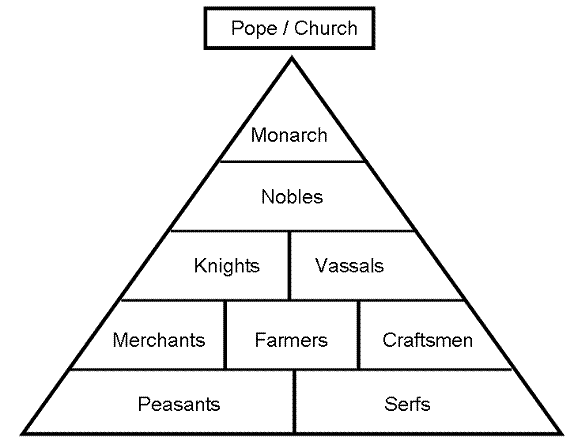 